Tänk på:   		Covid 19 är i allra högsta grad en realitet att ta hänsyn till. Håll avstånd och 
  		försök utnyttja startdjupet.Samling:		Motionscentrum, Vidingsjö. 
Starttider:		Fri start 10.00-12.00. Håll avstånd innan start.Karta: 		Vidingsjö, skala 1:7500.Banor:		Långa 4,4 kmMellan 3,2 km
Korta 2,3 km
Promenad 1,8 km
Inga lösa definitioner.
Terräng:		Stigrik, flakt terräng. Det finns ett flertal märkta spår, ridspår och    
  		mountainbike, som redovisas bara som stig på kartan. SI-systemet:	SI-systemet används på alla banor. SI-pinnar finns att låna. Start:	Till start orange-vit snitsel ca 150 m. 
Töm din SI-pinne vid starten, startstämpla, tag där efter din egen karta.
Mål:	Målstämpla på målenheten och läs sedan ut. Övrigt:    	Ingen tillgång till servering, dusch eller omklädnad finns. För toa hänvisas till motionsgården.Resultat:	Läggs ut på Eventor.
Livelox:	Banorna kommer att läggas ut på Livelox efteråt.
Anmälan:	Sker i Eventor.Avgift:		25 kr. Betalas via Swich 0708-16 03 04. Stephan
Banläggare:		Roger DanielssonUpplysningar:	Stephan Svensson 0708-16 03 04Välkomna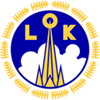 Inbjudan till Veteran träning 

Torsdagen den 17 juni 2021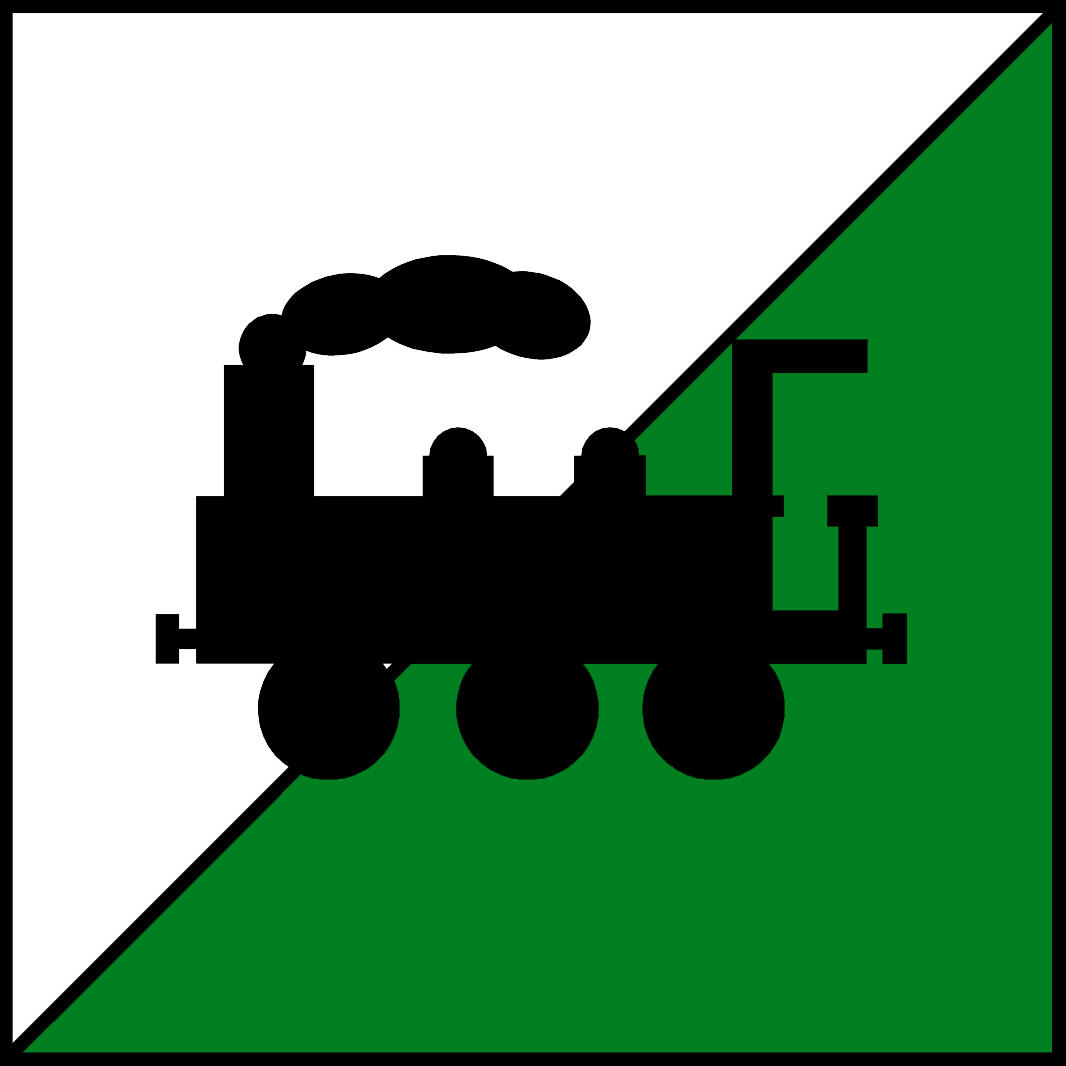 